APPLICATION FOR CERTIFICATION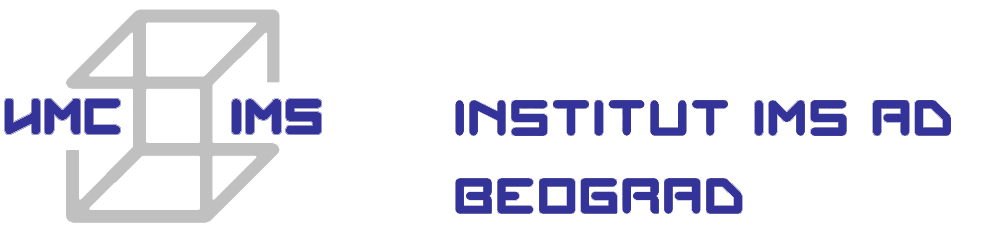 Institute IMS Belgrade, Bulevar vojvode Misica 43phone: +381 11 2650 322, fax: +381 11 3692 772, 3692 782e-mail: office@institutims.rs    www.institutims.rsAPPLICANTAPPLICANTAPPLICANTName:Name:Name:Address:Address:Address:Address of the factory (If different from  applicant address):Address of the factory (If different from  applicant address):Address of the factory (If different from  applicant address):phone:fax:e-mail:Name of authorized person:Name of authorized person:Name of authorized person:Contact person:Contact person:Contact person: